Государственное автономное профессиональное образовательное учреждение Чувашской Республики  «Чебоксарский экономико-технологический колледж»Министерства образования и молодежной политики Чувашской Республики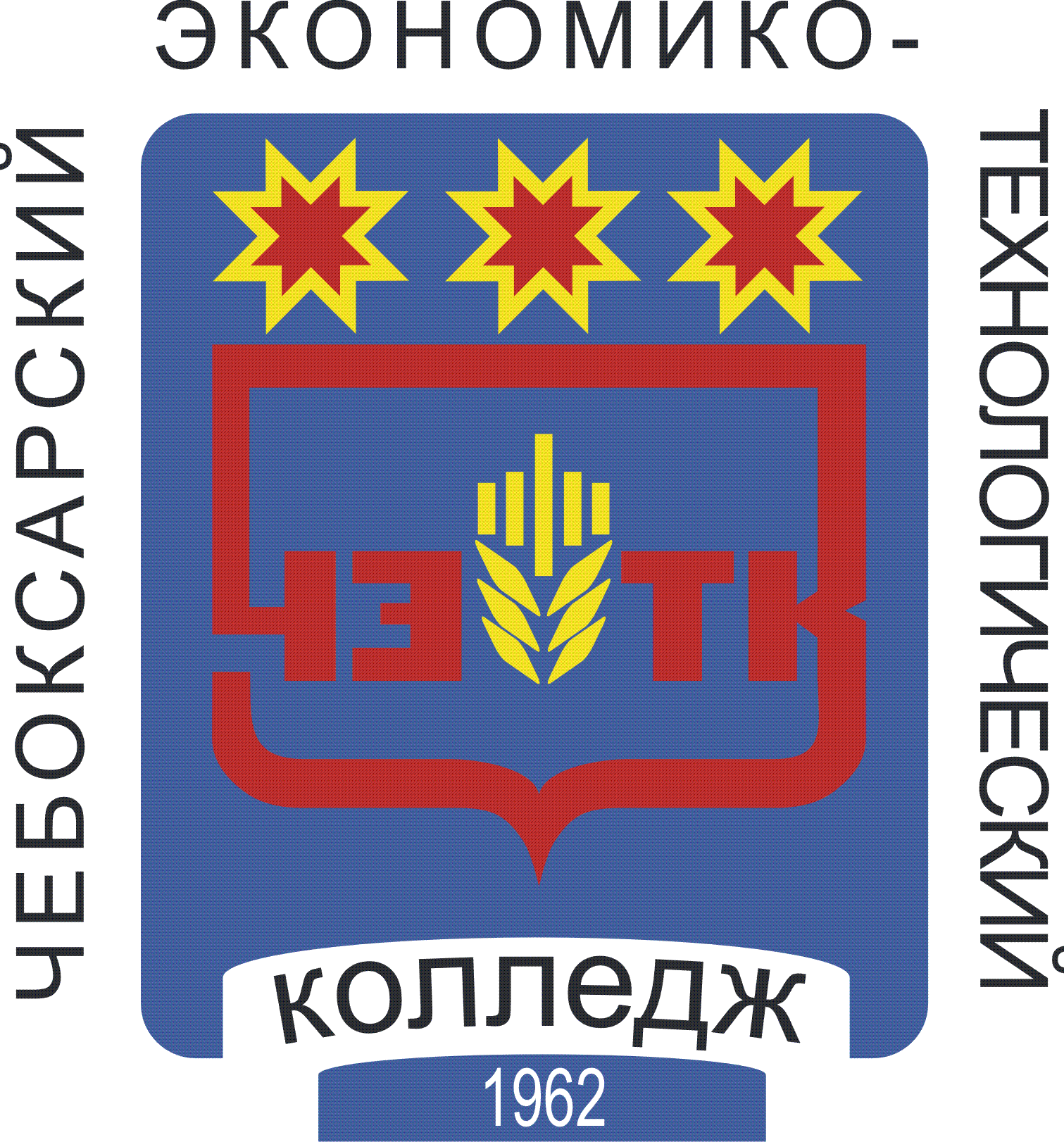 РАБОЧАЯ ПРОГРАММа УЧЕБНОЙ ДИСЦИПЛИНЫОП.17 АРБИТРАЖНЫЙ ПРОЦЕССспециальностьсреднего профессионального образования40.02.01 Право и организация социального обеспеченияЧебоксары 2022РАССМОТРЕНА на заседании цикловой комиссии экономическихи социально-юридических дисциплинПротокол №    от "     " __________________ г.Председатель ЦК: __________/В.Д.Павлова/Разработчик:                               , преподаватель"___" ____________20___ г.СОДЕРЖАНИЕ1. паспорт  РАБОЧЕЙ ПРОГРАММЫ УЧЕБНОЙ ДИСЦИПЛИНЫОП.17. АРБИТРАЖНЫЙ ПРОЦЕСС1.1. Область применения программыРабочая программа учебной дисциплины является частью основной профессиональной образовательной программы в соответствии с ФГОС СПО по специальности 40.02.01 Право и организация социального обеспечения.1.2. Место дисциплины в структуре основной профессиональной образовательной программы:           Арбитражный процесс является вариативной частью общепрофессиональных дисциплин профессионального цикла.1.3. Цели и задачи дисциплины – требования к результатам освоения дисциплины:В результате освоения дисциплины обучающийся должен уметь:применять на практике нормы арбитражного процессуального права;составлять различные виды процессуальных документов;составлять и оформлять претензионно-исковую документацию;применять нормативные правовые акты при разрешении практических ситуаций.В результате освоения дисциплины обучающийся должен знать:Арбитражно-процессуальный кодекс Российской Федерации;порядок судебного разбирательства в арбитражных судах, порядок обжалования, опротестования, исполнения и пересмотра решения арбитражного суда;формы защиты прав граждан и юридических лиц;виды и порядок арбитражного судопроизводства;основные стадии арбитражного процесса.ПК И ОК, которые актуализируются при изучении учебной дисциплины:ПК 1.1. Осуществлять профессиональное толкование нормативных правовых актов для реализации прав граждан в сфере пенсионного обеспечения и социальной защиты.ПК 1.2. Осуществлять прием граждан по вопросам пенсионного обеспечения и социальной защиты.ПК 1.4. Осуществлять установление (назначение, перерасчет, перевод), индексацию и корректировку пенсий, назначение пособий, компенсаций и других социальных выплат, используя информационно-компьютерные технологии.ПК 2.3. Организовывать и координировать социальную работу с отдельными лицами, категориями граждан и семьями, нуждающимися в социальной поддержке и защите.ОК 1. Понимать сущность и социальную значимость своей будущей профессии, проявлять к ней устойчивый интерес.ОК 2. Организовывать собственную деятельность, выбирать типовые методы и способы выполнения профессиональных задач, оценивать их эффективность и качество.ОК 4. Осуществлять поиск и использование информации, необходимой для эффективного выполнения профессиональных задач, профессионального и личностного развития.ОК 5. Использовать информационно-коммуникационные технологии в профессиональной деятельности.ОК 6. Работать в коллективе и команде, эффективно общаться с коллегами, руководством, потребителями.ОК 7. Брать на себя ответственность за работу членов команды (подчиненных), результат выполнения заданийОК 8. Самостоятельно определять задачи профессионального и личностного развития, заниматься самообразованием, осознанно планировать повышение квалификации.ОК 9. Ориентироваться в условиях постоянного изменения правовой базы.1.4. Количество часов на освоение программы дисциплины:      максимальной учебной нагрузки обучающегося  88 часов, в том числе:обязательной аудиторной учебной нагрузки обучающегося   59 часов;самостоятельной работы обучающегося   29 часа.2. СТРУКТУРА И СОДЕРЖАНИЕ УЧЕБНОЙ ДИСЦИПЛИНЫ2.1. Объем учебной дисциплины и виды учебной работы2.2. Тематический план и содержание учебной дисциплин ОП.16 Арбитражный процесс3. условия реализации РАБОЧЕЙ программы учебной дисциплины3.1. Материально-техническое обеспечениеРеализация рабочей программы учебной дисциплины требует наличия учебного кабинета гражданского, семейного права и гражданского процесса.Оборудование учебного кабинета:- посадочные места по количеству обучающихся; - рабочее место преподавателя;- комплект законодательных и нормативных документов;- комплект учебно-методической документации.Технические средства обучения: - экран; - мультимедийный проектор; - автоматизированные рабочие места преподавателя и студентов, оснащенные лицензионным программным обеспечением общего и профессионального назначения и справочными информационно-правовыми системами «Гарант», «КонсультантПлюс».  3.2. Информационное обеспечение обученияПеречень учебных изданий, Интернет-ресурсов, дополнительной литературыОсновные источники:А.А.Власов. Арбитражный процесс. Учебник и практикум для СПО. – М.: Юрайт, 2019г.В.В.Блажеев, Е.Е.Уксусова. Арбитражный процесс. Практикум, 2-е издание. – М.: Проспект, 2015, 184 с.Воронов А.Ф. Арбитражный процесс: Практикум: Учебно-методическое пособие для студентов высших учебных заведений, обучающихся по направлению «Юриспруденция» и специальности «Юриспруденция» / А.Ф. Воронов, С.В. Моисеев, В.М. Шерстюк; под. ред. А.Ф. Воронова. – М.: Статут, 2014. – 158 с.Дополнительные источники:Конституция Российской Федерации. Принята на референдуме 12 декабря 1993 г. Арбитражный процессуальный кодекс Российской Федерации от 24.07.2002 N 95-ФЗ "Российская газета", N 137, 27.07.2002.Интернет-ресурсы:Верховный суд РФhttp://www.supcourt.ru/Федеральные арбитражные судыhttp://www.arbitr.ru/Официальная Россия: сервер органов государственной власти Российской Федерацииhttp://www.gov.ruПрезидент России: официальный сайтhttp://www.president.kremlin.ru4. КОНТРОЛЬ И ОЦЕНКА РЕЗУЛЬТАТОВ ОСВОЕНИЯ УЧЕБНОЙ ДИСЦИПЛИНЫКонтроль и оценка результатов освоения дисциплины осуществляется преподавателем в процессе проведения практических и лабораторных занятий, контрольных работ, а также выполнения обучающимися индивидуальных заданий, проектов, исследований.Разработана в соответствии с требованиями Федерального государственного образовательного стандарта по специальности среднего профессионального образования 40.02.01 Право и организация социального обеспеченияУТВЕРЖДЕНАПриказом №  353от "   30" августа 2022  г М.П.ПАСПОРТ ПРОГРАММЫ УЧЕБНОЙ ДИСЦИПЛИНЫСТРУКТУРА и содержание УЧЕБНОЙ ДИСЦИПЛИНЫусловия реализации программы учебной дисциплиныКонтроль и оценка результатов Освоения учебной дисциплиныВид учебной работыОбъем часовМаксимальная учебная нагрузка (всего)88Обязательная аудиторная учебная нагрузка (всего) 59в том числе:лабораторные занятияне предусмотренопрактические занятия16контрольные работыне предусмотренокурсовая работа (проект)не предусмотреноСамостоятельная работа обучающегося (всего)29в том числе:самостоятельная работа над курсовой работой (проектом)не предусмотреноРешение практических и ситуационных задач на основе нормативных актов; подготовка сообщений, рефератов, презентаций, на основе поиска информации в законодательстве РФ и  на сайтах Интернета;составление конспектов, таблиц, схем на основе поиска информации в законодательстве РФ и  на сайтах Интернета, работа с терминами и определениями;составление документов7598Промежуточная аттестация в форме  дифференцированного зачетаПромежуточная аттестация в форме  дифференцированного зачетаНаименование разделов и темСодержание учебного материала, лабораторные и практические занятия, самостоятельная работа обучающихся, курсовая работ (проект) (если предусмотрены)Содержание учебного материала, лабораторные и практические занятия, самостоятельная работа обучающихся, курсовая работ (проект) (если предусмотрены)Содержание учебного материала, лабораторные и практические занятия, самостоятельная работа обучающихся, курсовая работ (проект) (если предусмотрены)Объем часовУровень освоенияУровень освоения1222344Раздел 1. ОБЩИЕ ПОЛОЖЕНИЯРаздел 1. ОБЩИЕ ПОЛОЖЕНИЯРаздел 1. ОБЩИЕ ПОЛОЖЕНИЯРаздел 1. ОБЩИЕ ПОЛОЖЕНИЯРаздел 1. ОБЩИЕ ПОЛОЖЕНИЯРаздел 1. ОБЩИЕ ПОЛОЖЕНИЯРаздел 1. ОБЩИЕ ПОЛОЖЕНИЯТема 1.1. Понятие, предмет, системаарбитражного процессуального праваСодержание учебного материалаСодержание учебного материалаСодержание учебного материала3Тема 1.1. Понятие, предмет, системаарбитражного процессуального права11Понятие арбитражного процесса. Предмет арбитражного процессуального права. Арбитражная процессуальная форма. Метод арбитражного процессуального права. Система арбитражного процессуального права. Соотношение арбитражного процессуального права с другими отраслями права.Виды арбитражных судопроизводств. Стадии арбитражного процесса.Источники арбитражного процессуального права. Постановления Пленума Высшего Арбитражного Суда РФ. Применение норм иностранного права. Действие источников во времени, в пространстве и по кругу лиц. Аналогия права и аналогия закона.311Тема 1.1. Понятие, предмет, системаарбитражного процессуального права Практическое занятие Практическое занятие Практическое занятиеНе предусмотреноТема 1.1. Понятие, предмет, системаарбитражного процессуального праваСамостоятельная работа обучающихся: Поиск информации на сайтах Интернета, работа с учебной и периодической литературой  и составление конспекта (таблицы)  по вопросу: «Соотношение арбитражного процессуального права с другими отраслями права» Самостоятельная работа обучающихся: Поиск информации на сайтах Интернета, работа с учебной и периодической литературой  и составление конспекта (таблицы)  по вопросу: «Соотношение арбитражного процессуального права с другими отраслями права» Самостоятельная работа обучающихся: Поиск информации на сайтах Интернета, работа с учебной и периодической литературой  и составление конспекта (таблицы)  по вопросу: «Соотношение арбитражного процессуального права с другими отраслями права» 1Тема 1.2. Принципы арбитражного процессуального праваСодержание учебного материалаСодержание учебного материалаСодержание учебного материала3Тема 1.2. Принципы арбитражного процессуального права11Понятие принципов арбитражного процессуального права. Состав и классификация принципов арбитражного процессуального права.Судоустройственные принципы арбитражного процессуального права. Судопроизводственные принципы арбитражного процессуального права.311Тема 1.2. Принципы арбитражного процессуального праваПрактическое занятиеПрактическое занятиеПрактическое занятиеНе предусмотреноТема 1.2. Принципы арбитражного процессуального праваСамостоятельная работа обучающихся Поиск информации на сайтах Интернета и выполнение реферата по теме: «Международные договоры как источники гражданского процессуального права». Самостоятельная работа обучающихся Поиск информации на сайтах Интернета и выполнение реферата по теме: «Международные договоры как источники гражданского процессуального права». Самостоятельная работа обучающихся Поиск информации на сайтах Интернета и выполнение реферата по теме: «Международные договоры как источники гражданского процессуального права». 1Тема 1.3. Подведомственность и подсудность дел арбитражному судуСодержание учебного материалаСодержание учебного материалаСодержание учебного материала5Тема 1.3. Подведомственность и подсудность дел арбитражному суду11Понятие подведомственности. Виды подведомственности дел арбитражным судам. Подведомственность экономических споров и иных дел, возникающих из гражданских правоотношений. Подведомственность экономических споров и других дел, возникающих из административных и иных публичных правоотношений. Подведомственность дел особого производства. Подведомственность дел об оспаривании решений третейских судов и о выдаче исполнительных листов на принудительное исполнение решений третейских судов. Подведомственность арбитражным судам дел о признании и приведении в исполнение решений иностранных судов и иностранных арбитражных решений. Специальная подведомственность.Понятие подсудности. Виды подсудности дел арбитражным судам: общая, альтернативная, исключительная, договорная. Передача дела из одного арбитражного суда в другой арбитражный суд.51,21,2Тема 1.3. Подведомственность и подсудность дел арбитражному судуПрактическое занятие № 1 «Работа с нормативно-правовыми актами»  Практическое занятие № 1 «Работа с нормативно-правовыми актами»  Практическое занятие № 1 «Работа с нормативно-правовыми актами»  2Тема 1.3. Подведомственность и подсудность дел арбитражному судуСамостоятельная работа обучающихся: проработка дополнительной литературы и ответы на вопросы, данные преподавателем ,  работа с терминами и определениямиСамостоятельная работа обучающихся: проработка дополнительной литературы и ответы на вопросы, данные преподавателем ,  работа с терминами и определениямиСамостоятельная работа обучающихся: проработка дополнительной литературы и ответы на вопросы, данные преподавателем ,  работа с терминами и определениями2Тема 1.4. Субъекты арбитражного процессаСодержание учебного материалаСодержание учебного материалаСодержание учебного материала3Тема 1.4. Субъекты арбитражного процесса11Арбитражное процессуальное правоотношение: понятие, особенности, основания возникновения.Понятие и состав субъектов арбитражного процессуального права.Арбитражный суд как участник арбитражного процесса. Арбитражные заседатели. Отводы в арбитражном процессе.Лица, участвующие в деле: понятие и состав. Арбитражная процессуальная правосубъектность. Стороны в арбитражном процессе. Процессуальные права и обязанности сторон. Процессуальное соучастие. Замена ненадлежащей стороны. Процессуальное правопреемство. Третьи лица в арбитражном процессе: заявляющие самостоятельные требования на предмет спора и не заявляющие самостоятельных требований на предмет спора. Участие в арбитражном процессе прокурора. Основание предъявления иска прокурором  в арбитражном процессе. Участие в арбитражном процессе государственных органов, органов местного самоуправления и иных органов.Лица, содействующие правосудию: свидетели, эксперты, переводчики, помощники судьи, секретари судебного заседания.Представительство в арбитражном процессе. Понятие и виды представительства. Лица, которые не могут быть представителями. Полномочия представителей. Порядок оформления полномочий представителей.31,21,2Тема 1.4. Субъекты арбитражного процессаПрактическое занятие Практическое занятие Практическое занятие Не предусмотреноТема 1.4. Субъекты арбитражного процессаСамостоятельная работа обучающихся: проработка дополнительной литературы и ответы на вопросы, данные преподавателем, работа с терминами и определениями   Самостоятельная работа обучающихся: проработка дополнительной литературы и ответы на вопросы, данные преподавателем, работа с терминами и определениями   Самостоятельная работа обучающихся: проработка дополнительной литературы и ответы на вопросы, данные преподавателем, работа с терминами и определениями   1Тема 1.5. Судебные расходы, штрафы, процессуальные срокиСодержание учебного материалаСодержание учебного материалаСодержание учебного материала6Тема 1.5. Судебные расходы, штрафы, процессуальные сроки11Понятие и виды судебных расходов. Государственная пошлина: размер, порядок уплаты. Возврат государственной пошлины. Льготы по уплате государственной пошлины. Судебные издержки: понятие и состав. Распределение судебных расходов между лицами, участвующими в деле. Отнесение судебных расходов на лицо, злоупотребляющее своими процессуальными правами.Судебные штрафы. Основания и порядок наложения судебного штрафа. Максимальный размер судебного штрафа. Порядок обжалования определения о наложении судебного штрафа.Процессуальные сроки: понятие, виды. Сроки, установленные законом для суда и для лиц, участвующих в деле. Сроки, установленные судом  для участников арбитражного процесса. Установление и исчисление процессуальных сроков. Окончание процессуальных сроков. Последствия пропуска процессуальных сроков. Приостановление, восстановление и продление процессуальных сроков.61,21,2Тема 1.5. Судебные расходы, штрафы, процессуальные срокиПрактическое занятие № 2 «Работа с нормативно-правовыми актами».Практическое занятие № 2 «Работа с нормативно-правовыми актами».Практическое занятие № 2 «Работа с нормативно-правовыми актами».2Тема 1.5. Судебные расходы, штрафы, процессуальные срокиСамостоятельная работа обучающихся: Поиск информации на сайтах Интернета и выполнение реферата по теме: «Отличие участвующих в деле государственных органов, органов местного самоуправления, организаций и граждан от других участников процесса (прокурора, третьих лиц, экспертов, представителей)».Самостоятельная работа обучающихся: Поиск информации на сайтах Интернета и выполнение реферата по теме: «Отличие участвующих в деле государственных органов, органов местного самоуправления, организаций и граждан от других участников процесса (прокурора, третьих лиц, экспертов, представителей)».Самостоятельная работа обучающихся: Поиск информации на сайтах Интернета и выполнение реферата по теме: «Отличие участвующих в деле государственных органов, органов местного самоуправления, организаций и граждан от других участников процесса (прокурора, третьих лиц, экспертов, представителей)».2Тема 1.6. Доказательства и доказывание в арбитражном процессеСодержание учебного материалаСодержание учебного материалаСодержание учебного материала6Тема 1.6. Доказательства и доказывание в арбитражном процессе11Понятие доказательств. Классификация доказательств. Относимость и допустимость доказательств.Доказывание в арбитражном процессе. Субъекты доказывания и распределение обязанности по доказыванию. Доказательственные презумпции. Представление и истребование доказательств. Основания освобождения от доказывания. Освобождение от доказывания обстоятельств, признанных сторонами. Оценка доказательств.Отдельные средства доказывания: письменные и вещественные доказательства, объяснения лиц, участвующих в деле, заключения экспертов, показания свидетелей, аудио- и видеозаписи, иные документы и материалы.Обеспечение доказательств. Судебные поручения. Порядок выполнения судебного поручения.61,21,2Тема 1.6. Доказательства и доказывание в арбитражном процессеПрактическое занятие № 3 «Решение практических и ситуационных задач на основе нормативных актов. Оформление документов»Практическое занятие № 3 «Решение практических и ситуационных задач на основе нормативных актов. Оформление документов»Практическое занятие № 3 «Решение практических и ситуационных задач на основе нормативных актов. Оформление документов»2Тема 1.6. Доказательства и доказывание в арбитражном процессеСамостоятельная работа обучающихся: оформление правовых документов.  Самостоятельная работа обучающихся: оформление правовых документов.  Самостоятельная работа обучающихся: оформление правовых документов.  2Раздел 2. ПРОИЗВОДСТВО В АРБИТРАЖНОМ СУДЕ ПЕРВОЙ ИНСТАНЦИИ	Раздел 2. ПРОИЗВОДСТВО В АРБИТРАЖНОМ СУДЕ ПЕРВОЙ ИНСТАНЦИИ	Раздел 2. ПРОИЗВОДСТВО В АРБИТРАЖНОМ СУДЕ ПЕРВОЙ ИНСТАНЦИИ	Раздел 2. ПРОИЗВОДСТВО В АРБИТРАЖНОМ СУДЕ ПЕРВОЙ ИНСТАНЦИИ	Раздел 2. ПРОИЗВОДСТВО В АРБИТРАЖНОМ СУДЕ ПЕРВОЙ ИНСТАНЦИИ	Тема 2.1. Возбуждение дела в арбитражном судеСодержание учебного материалаСодержание учебного материалаСодержание учебного материала6Тема 2.1. Возбуждение дела в арбитражном суде11Иск: понятие, элементы, виды исков. Право на иск. Предпосылки и условия права на предъявление иска. Право на удовлетворение иска.Процессуальные средства защиты ответчика против иска: возражения против иска; встречный иск. Соединение и разъединение исковых требований.Предъявление иска в арбитражном процессе. Форма и содержание искового заявления. Документы, прилагаемые к исковому заявлению. Принятие искового заявления и возбуждение производства по делу. Оставление искового заявления без движения. Возвращение искового заявления. Отзыв на исковое заявление.Обеспечение иска. Основания обеспечительных мер. Порядок рассмотрения заявления об обеспечении иска. Встречное обеспечение. Отмена обеспечения. Предварительные обеспечительные меры.61,21,2Тема 2.1. Возбуждение дела в арбитражном судеПрактическое занятие № 4 «Решение практических и ситуационных задач на основе нормативных актов. Оформление документов»Практическое занятие № 4 «Решение практических и ситуационных задач на основе нормативных актов. Оформление документов»Практическое занятие № 4 «Решение практических и ситуационных задач на основе нормативных актов. Оформление документов»2Тема 2.1. Возбуждение дела в арбитражном судеСамостоятельная работа обучающихся: Решение практических и ситуационных задач на основе нормативных актов. Составление и оформление документов правового характераСамостоятельная работа обучающихся: Решение практических и ситуационных задач на основе нормативных актов. Составление и оформление документов правового характераСамостоятельная работа обучающихся: Решение практических и ситуационных задач на основе нормативных актов. Составление и оформление документов правового характера2Тема 2.2.Подготовка дела к судебному разбирательствуСодержание учебного материалаСодержание учебного материалаСодержание учебного материала3Тема 2.2.Подготовка дела к судебному разбирательству11 Значение, цели и задачи стадии подготовки дела к судебному разбирательству.  Срок подготовки дела к судебному разбирательству. Действия по подготовке дела к судебному разбирательству.Предварительное судебное заседание. Назначение дела к судебному разбирательству.311Тема 2.2.Подготовка дела к судебному разбирательству Практическое занятие  Практическое занятие  Практическое занятие Не предусмотреноТема 2.2.Подготовка дела к судебному разбирательствуСамостоятельная работа обучающихся:Составление конспекта – схемы «Действия по подготовке дела к судебному разбирательству»Самостоятельная работа обучающихся:Составление конспекта – схемы «Действия по подготовке дела к судебному разбирательству»Самостоятельная работа обучающихся:Составление конспекта – схемы «Действия по подготовке дела к судебному разбирательству»1Тема 2.3.Судебное разбирательство в арбитражном суде первой инстанцииСодержание учебного материалаСодержание учебного материалаСодержание учебного материала3Тема 2.3.Судебное разбирательство в арбитражном суде первой инстанции11Сущность и значение стадии судебного разбирательства. Срок рассмотрения дела и принятия решения. Части судебного разбирательства. Порядок в судебном  заседании. Рассмотрение дела при непредоставлении отзыва на исковое заявление, дополнительных доказательств, а также при отсутствии лиц, участвующих в деле. Последствия неявки в судебное заседание экспертов, свидетелей, переводчиков. Исследование доказательств. Судебные прения. Окончание рассмотрения дела по существу.Примирительные процедуры. Заключение мирового соглашения: форма и содержание. Утверждение арбитражным судом мирового соглашения. Исполнение мирового соглашения.Перерыв в судебном заседании. Отложение судебного разбирательства. Приостановление производства по делу. Оставление заявления без рассмотрения. Прекращение производства по делу.Протокол судебного заседания. 311Тема 2.3.Судебное разбирательство в арбитражном суде первой инстанции Практическое занятие  Практическое занятие  Практическое занятие Не предусмотреноТема 2.3.Судебное разбирательство в арбитражном суде первой инстанцииСамостоятельная работа обучающихся: составление схемы «Стадии судебного разбирательства»Самостоятельная работа обучающихся: составление схемы «Стадии судебного разбирательства»Самостоятельная работа обучающихся: составление схемы «Стадии судебного разбирательства»1Тема 2.4. Судебные актыСодержание учебного материалаСодержание учебного материалаСодержание учебного материала311Понятие и виды судебных актов. Решение арбитражного суда: сущность и порядок его вынесения. Содержание решения. Дополнительное решение. Разъяснение решения, исправление описок, опечаток и арифметических ошибок. Вступление решения в законную силу. Обжалование решения арбитражного суда. Исполнение решения. Индексация присужденных денежных сумм.Определения арбитражного суда: сущность и порядок их вынесения. Содержание определения. Направление определения. Исполнение определения. Порядок и сроки обжалования определений.1,2Практическое занятие Не предусмотреноСамостоятельная работа обучающихся: Составление таблицы «виды и характеристика судебных актов арбитражных судов»1Тема 2.5.  Производство по делам, возникающимиз административных и иных публичных правоотношенийСодержание учебного материала4Тема 2.5.  Производство по делам, возникающимиз административных и иных публичных правоотношений11Производство по делам, возникающим из административных и иных публичных правоотношений: сущность и виды дел. Примирение сторон.Рассмотрение дел об оспаривании нормативных правовых актов. Право на обращение в арбитражный суд с заявлением о признании нормативного правового акта недействующим. Судебное разбирательство. Опубликование решения арбитражного суда по делу об оспаривании нормативного правового акта.Рассмотрение дел об оспаривании ненормативных правовых актов, решений и действий (бездействия) государственных органов, органов местного самоуправления, иных органов, должностных лиц.Рассмотрение дел об административных правонарушениях. Рассмотрение дел о привлечении к административной ответственности. Рассмотрение дел об оспаривании решений административных органов о привлечении к административной ответственности. Рассмотрение дел о взыскании обязательных платежей и санкций.1,21,2Тема 2.5.  Производство по делам, возникающимиз административных и иных публичных правоотношений11Производство по делам, возникающим из административных и иных публичных правоотношений: сущность и виды дел. Примирение сторон.Рассмотрение дел об оспаривании нормативных правовых актов. Право на обращение в арбитражный суд с заявлением о признании нормативного правового акта недействующим. Судебное разбирательство. Опубликование решения арбитражного суда по делу об оспаривании нормативного правового акта.Рассмотрение дел об оспаривании ненормативных правовых актов, решений и действий (бездействия) государственных органов, органов местного самоуправления, иных органов, должностных лиц.Рассмотрение дел об административных правонарушениях. Рассмотрение дел о привлечении к административной ответственности. Рассмотрение дел об оспаривании решений административных органов о привлечении к административной ответственности. Рассмотрение дел о взыскании обязательных платежей и санкций.1,21,2Тема 2.5.  Производство по делам, возникающимиз административных и иных публичных правоотношенийПрактическое занятие Не предусмотреноТема 2.5.  Производство по делам, возникающимиз административных и иных публичных правоотношенийСамостоятельная работа обучающихся: Оформление правовых документов.2 Тема 2.6. Особое производствоСодержание учебного материала 7Тема 2.6. Особое производство11Сущность особого производства. Виды дел, рассматриваемых в порядке особого производства: дела об установлении фактов, имеющих юридическое значение, дела о несостоятельности (банкротстве).Рассмотрение дел об установлении фактов, имеющих юридическое значение. Виды фактов, имеющих юридическое значение. Право на обращение в арбитражный суд. Судебное разбирательство. Решение арбитражного суда.Рассмотрение дел о несостоятельности (банкротстве). Законодательство о несостоятельности (банкротстве). Право на обращение в арбитражный суд по делу о несостоятельности (банкротстве). Порядок рассмотрения дел о несостоятельности (банкротстве). Примирение по делам  о несостоятельности (банкротстве).1,2Тема 2.6. Особое производство11Сущность особого производства. Виды дел, рассматриваемых в порядке особого производства: дела об установлении фактов, имеющих юридическое значение, дела о несостоятельности (банкротстве).Рассмотрение дел об установлении фактов, имеющих юридическое значение. Виды фактов, имеющих юридическое значение. Право на обращение в арбитражный суд. Судебное разбирательство. Решение арбитражного суда.Рассмотрение дел о несостоятельности (банкротстве). Законодательство о несостоятельности (банкротстве). Право на обращение в арбитражный суд по делу о несостоятельности (банкротстве). Порядок рассмотрения дел о несостоятельности (банкротстве). Примирение по делам  о несостоятельности (банкротстве).1,2Тема 2.6. Особое производство Практическое занятие № 5 «Решение практических и ситуационных задач на основе нормативных правовых актов. Оформление документов» 2Тема 2.6. Особое производствоСамостоятельная работа обучающихся: поиск информации на сайтах Интернета и выполнение реферата по теме: «Особенности рассмотрения дел о несостоятельности (банкротстве)»3Тема 2.7.  Упрощенное производствоСодержание учебного материала3Тема 2.7.  Упрощенное производство11Сущность упрощенного производства. Условия рассмотрения дел в порядке упрощенного производства. Дела, рассматриваемые в порядке упрощенного производства. Судебное разбирательство по делам упрощенного производства. Решение по делу, рассматриваемому в порядке упрощенного производства.1,2Тема 2.7.  Упрощенное производство Практическое занятиеНе предусмотреноТема 2.7.  Упрощенное производствоСамостоятельная работа обучающихся: Решение практических и ситуационных задач на основе нормативных правовых актов1РАЗДЕЛ 3 ПРОИЗВОДСТВО ПО ПЕРЕСМОТРУ СУДЕБНЫХ АКТОВ АРБИТРАЖНЫХ СУДОВРАЗДЕЛ 3 ПРОИЗВОДСТВО ПО ПЕРЕСМОТРУ СУДЕБНЫХ АКТОВ АРБИТРАЖНЫХ СУДОВРАЗДЕЛ 3 ПРОИЗВОДСТВО ПО ПЕРЕСМОТРУ СУДЕБНЫХ АКТОВ АРБИТРАЖНЫХ СУДОВРАЗДЕЛ 3 ПРОИЗВОДСТВО ПО ПЕРЕСМОТРУ СУДЕБНЫХ АКТОВ АРБИТРАЖНЫХ СУДОВРАЗДЕЛ 3 ПРОИЗВОДСТВО ПО ПЕРЕСМОТРУ СУДЕБНЫХ АКТОВ АРБИТРАЖНЫХ СУДОВТема 3.1.Производство в апелляционной инстанцииСодержание учебного материала5Тема 3.1.Производство в апелляционной инстанции11,2Тема 3.1.Производство в апелляционной инстанции Практическое занятие № 6 «Решение практических и ситуационных задач на основе нормативных правовых актов.2Тема 3.1.Производство в апелляционной инстанцииСамостоятельная работа студента: работа с нормативно-правовыми актами и учебной литературой по составлению таблицы «Отличие апелляционного производства в гражданском  процессе от арбитражного процесса». 1Тема 3.2. Производство в кассационной инстанцииСодержание учебного материала8Тема 3.2. Производство в кассационной инстанции11Сущность кассационного производства. Отличие кассационного производства в гражданском процессе от арбитражного процесса.Право кассационного обжалования. Арбитражный суд кассационной инстанции. Срок подачи кассационной жалобы. Условия восстановления пропущенного срока подачи кассационной жалобы. Форма и содержание кассационной жалобы.Порядок подачи кассационной жалобы. Принятие кассационной жалобы к производству арбитражного суда. Отзыв на кассационную жалобу. Оставление кассационной жалобы без движения. Возвращение кассационной жалобы. Прекращение производства по кассационной жалобе. Приостановление исполнения судебных актов арбитражным судом кассационной инстанции.1,2Тема 3.2. Производство в кассационной инстанции22Порядок рассмотрения дела арбитражным судом кассационной инстанции. Срок рассмотрения кассационной жалобы. Пределы рассмотрения дела арбитражным судом кассационной инстанции. Полномочия арбитражного суда кассационной инстанции. Основания для изменения или отмены решения арбитражного суда первой и апелляционной инстанций. Постановления арбитражного суда кассационной инстанции. Кассационные жалобы на определения арбитражного суда первой инстанции. Жалобы на определения арбитражного суда кассационной инстанции.1,2Тема 3.2. Производство в кассационной инстанцииПрактическое занятие № 7 «Решение практических и ситуационных задач на основе нормативных правовых актов»2Тема 3.2. Производство в кассационной инстанцииСамостоятельная работа студента: решение практических и ситуационных задач на основе нормативных правовых актов. Оформление правовых документов2Тема 3.3.Производство в порядке надзораСодержание учебного материала3Тема 3.3.Производство в порядке надзора11Сущность надзорного производства. Отличие надзорного производства в гражданском процессе от арбитражного процесса.Порядок надзорного производства. Требования к обращению в Высший Арбитражный Суд РФ. Принятие заявления или представления к производству. Возвращение заявления или представления к производству. Отзыв на заявление или представление о пересмотре судебного акта. Приостановление исполнения судебного акта Высшим Арбитражным Судом РФ.Рассмотрение заявления или представления о пересмотре судебного акта в порядке надзора. Содержание определения о передаче дела в Президиум Высшего Арбитражного Суда РФ. Содержание определения об отказе в передаче дела в Президиум Высшего Арбитражного Суда РФ. Извещение о рассмотрении дела в Президиуме Высшего Арбитражного Суда РФ.Порядок рассмотрения дела в Президиуме Высшего Арбитражного Суда РФ. Основания для изменения или отмены в порядке надзора судебных актов, вступивших в законную силу. Пересмотр в порядке надзора определений арбитражных судов.Постановление Президиума Высшего Арбитражного Суда РФ. Содержание постановления Президиума Высшего Арбитражного Суда РФ. Вступление в законную силу постановления Президиума Высшего Арбитражного Суда РФ и его опубликование1,2Тема 3.3.Производство в порядке надзораПрактическое занятие Не предусмотреноТема 3.3.Производство в порядке надзораСамостоятельная работа обучающихся: составление и оформление документов правового характера1Тема 3.4.Производство по пересмотру вступивших в силусудебных актов по вновь открывшимся обстоятельствамСодержание учебного материала3Тема 3.4.Производство по пересмотру вступивших в силусудебных актов по вновь открывшимся обстоятельствам11Сущность производства по пересмотру вступивших в силу судебных актов по вновь открывшимся обстоятельствам. Отличие производства по пересмотру вступивших в силу судебных актов по вновь открывшимся обстоятельствам в гражданском процессе от арбитражного процесса.Право арбитражного суда пересмотреть судебный акт по вновь открывшимся обстоятельствам. Арбитражные суды, пересматривающие судебные акты по вновь открывшимся обстоятельствам. Основания пересмотра судебных актов по вновь открывшимся обстоятельствам.Порядок и срок подачи заявления о пересмотре судебного акта по вновь открывшимся обстоятельствам. Форма и содержание заявления. Принятие заявления к производству арбитражного суда. Возвращение заявления о пересмотре судебного акта по вновь открывшимся обстоятельствам. Рассмотрение заявления о пересмотре судебного акта по вновь открывшимся обстоятельствам. Судебные акты, принимаемые арбитражным судом по результатам рассмотрения заявления о пересмотре судебного акта по вновь открывшимся обстоятельствам.1,2Тема 3.4.Производство по пересмотру вступивших в силусудебных актов по вновь открывшимся обстоятельствамПрактическое занятие Не предусмотреноТема 3.4.Производство по пересмотру вступивших в силусудебных актов по вновь открывшимся обстоятельствамСамостоятельная работа обучающихся: Составление и оформление документов правового характера1Тема 3.5.Производство по делам, связанным с исполнением судебных актов арбитражных судовСодержание учебного материала8Тема 3.5.Производство по делам, связанным с исполнением судебных актов арбитражных судов11Функции арбитражного суда в исполнительном производстве. Процессуальное партнерство арбитражных судов и судебных приставов-исполнителей.Выдача исполнительного листа. Содержание исполнительного листа. Сроки предъявления исполнительного листа к исполнению. Восстановление пропущенного срока для предъявления исполнительного листа к исполнению. Выдача дубликата исполнительного листа. 1,2Тема 3.5.Производство по делам, связанным с исполнением судебных актов арбитражных судов22Иные полномочия арбитражных судов в исполнительном производстве: отсрочка и рассрочка исполнения; поворот исполнения судебного акта; приостановление, возобновление и прекращение исполнительного производства; отложение исполнительных действий; оспаривание решений и действий (бездействия) судебного пристава-исполнителя.Ответственность за неисполнение или ненадлежащее исполнение судебным приставом-исполнителем своих обязанностей. Ответственность за утрату исполнительного листа. Ответственность за неисполнение судебного акта банком или иной кредитной организацией и другими лицами.Признание и приведение в исполнение решений иностранных судов и иностранных арбитражных решений. Компетенция арбитражного суда. Основания отказа в признании и приведении в исполнение решения иностранного суда и иностранного арбитражного решения. Принудительное исполнение решения иностранного суда или иностранного арбитражного решения.Тема 3.5.Производство по делам, связанным с исполнением судебных актов арбитражных судов Практическое занятие № 8 «Решение практических и ситуационных задач на основе нормативных правовых актов. Оформление документов»2Тема 3.5.Производство по делам, связанным с исполнением судебных актов арбитражных судовСамостоятельная работа обучающихся: Решение практических и ситуационных задач на основе нормативных правовых актов. 2Тема 3.6. Современные формы взаимодействия арбитражных и третейских судовСодержание учебного материала3Тема 3.6. Современные формы взаимодействия арбитражных и третейских судов11Законодательство о третейском производстве. Особенности третейского производства.Производство по делам об оспаривании решений третейских судов. Подведомственность дел об оспаривании решений третейских судов арбитражному суду. Требования к заявлению об отмене решения третейского суда. Порядок рассмотрения заявления об отмене решения третейского суда. Основания для отмены решения третейского суда. Определение арбитражного суда по делу об оспаривании решения третейского суда. Рассмотрение заявления по вопросу компетенции третейского суда.Производство по делам о выдаче исполнительного листа на принудительное исполнение решения третейского суда. Требования к заявлению о выдаче исполнительного листа на принудительное исполнение решения третейского суда. Порядок рассмотрения заявления о выдаче исполнительного листа на принудительное исполнение решения третейского суда. Основания отказа в выдаче исполнительного листа на принудительное исполнение решения третейского суда. Определение арбитражного суда. 1,2Тема 3.6. Современные формы взаимодействия арбитражных и третейских судовПрактическое занятие Не предусмотреноТема 3.6. Современные формы взаимодействия арбитражных и третейских судовСамостоятельная работа студента: проработка дополнительной литературы и ответы на вопросы, данные преподавателем ,  работа с терминами и определениями1Раздел 4. МЕЖДУНАРОДНЫЙ АРБИТРАЖНЫЙ ПРОЦЕССРаздел 4. МЕЖДУНАРОДНЫЙ АРБИТРАЖНЫЙ ПРОЦЕССРаздел 4. МЕЖДУНАРОДНЫЙ АРБИТРАЖНЫЙ ПРОЦЕССРаздел 4. МЕЖДУНАРОДНЫЙ АРБИТРАЖНЫЙ ПРОЦЕССРаздел 4. МЕЖДУНАРОДНЫЙ АРБИТРАЖНЫЙ ПРОЦЕССТема 4.1.Международный арбитражный процессСодержание учебного материала3Тема 4.1.Международный арбитражный процесс11Понятие международного арбитражного процесса. Соотношение международного частного права, международного арбитражного процесса и арбитражного процессуального права Российской Федерации.Компетенция арбитражных судов в Российской Федерации по делам с участием иностранных лиц. Исключительная компетенция арбитражных судов в Российской Федерации по делам с участием иностранных лиц. Соглашение об определении компетенции арбитражных судов в Российской Федерации. Компетенция арбитражных судов в Российской Федерации по применению обеспечительных мер по делам с участием иностранных лиц. Судебный иммунитет. Процессуальные последствия рассмотрения иностранным судом дела по спору между теми же лицами, о том же предмете и по тем же основаниям.Порядок рассмотрения дел с участием иностранных лиц. Процессуальные права и обязанности иностранных лиц. Требования, предъявляемые к документам  иностранного происхождения. Поручения о выполнении отдельных процессуальных действий.1,2Тема 4.1.Международный арбитражный процесс11Понятие международного арбитражного процесса. Соотношение международного частного права, международного арбитражного процесса и арбитражного процессуального права Российской Федерации.Компетенция арбитражных судов в Российской Федерации по делам с участием иностранных лиц. Исключительная компетенция арбитражных судов в Российской Федерации по делам с участием иностранных лиц. Соглашение об определении компетенции арбитражных судов в Российской Федерации. Компетенция арбитражных судов в Российской Федерации по применению обеспечительных мер по делам с участием иностранных лиц. Судебный иммунитет. Процессуальные последствия рассмотрения иностранным судом дела по спору между теми же лицами, о том же предмете и по тем же основаниям.Порядок рассмотрения дел с участием иностранных лиц. Процессуальные права и обязанности иностранных лиц. Требования, предъявляемые к документам  иностранного происхождения. Поручения о выполнении отдельных процессуальных действий.Тема 4.1.Международный арбитражный процессПрактическое занятие Не предусмотреноСамостоятельная работа студента: поиск информации на сайтах Интернета и выполнение реферата по теме: «Основные формы разрешения экономических споров за рубежом »  1Всего:Всего:Всего:88Результаты обучения(освоенные умения, усвоенные знания)Основные показатели оценки результатаУметь:применять на практике нормы арбитражного процессуального права- определяет методы и способы выполнения работы, нормативные акты для решения практических ситуаций в соответствии с областью правового регулирования отношений; - анализирует ситуацию на предмет соблюдения законодательства; - применяет справочные информационные системы при выполнении работы.составлять различные виды процессуальных документов- понимает значение различных процессуальных документов;- определяет источники получения информации, необходимые реквизиты, правовые последствия несоблюдения требований к форме и содержанию документов;- использует справочную и периодическую литературу, информационные справочные правовые системы «Консультант Плюс» и «Гарант», сеть Интернета с целью составления различных процессуальных документов, с использованием установленных форм и осуществления контроля за изменениями законодательства в профессиональной сфере деятельности.составлять и оформлять претензионно-исковую документацию- дает понятие иска, претензии, перечисляет виды исков;- раскрывает требования к форме и содержанию искового заявления, претензии, порядок предъявления претензии и искового заявления, последствия нарушения;- в соответствии с заданием и требованием законодательства составляет иски, претензии, иные документы правового характера.применять нормативные правовые акты при разрешении практических ситуацийПодбирает нормативные акты для решения практических ситуаций в соответствии с областью правового регулирования отношений, решает задачи с применением информационных систем «Консультант Плюс», «Гарант», дает аргументированный ответ. знать:Арбитражный процессуальный кодекс Российской Федерации- раскрывает понятие, предмет арбитражного процессуального права;- дает характеристику АПК РФ, выделяет область применения норм, раскрывает содержание акта. порядок судебного разбирательства, обжалования, опротестования, исполнения и пересмотра решения арбитражного суда- раскрывает значение, части, порядок судебного разбирательства, дает характеристику частей судебного разбирательства;- раскрывает значение и порядок обжалования, опротестования, исполнения и пересмотра решения суда.формы защиты прав граждан и юридических лиц;Перечисляет и раскрывает формы защиты прав граждан и юридических лиц, дает характеристику формам.виды и порядок арбитражного судопроизводстваПеречисляет виды гражданского судопроизводства, раскрывает основные положения гражданского судопроизводства, порядок осуществления.основные стадии арбитражного процессаПеречисляет основные стадии арбитражного процесса, дает характеристику каждой стадии, определяет ее значение, перечисляет основные процессуальные действия.Результаты освоения(ОК и ПК)Основные показатели оценки результатаОК 1. Понимать сущность и социальную значимость своей будущей профессии, проявлять к ней устойчивый интерес.Способен осуществлять профессиональную деятельность на основе развитого правосознания, правового мышления и правовой культуры, основанной на адекватном представлении о принципах реализации социального законодательства;ОК 2. Организовывать собственную деятельность, выбирать типовые методы и способы выполнения профессиональных задач, оценивать их эффективность и качество.Демонстрирует осознание способов деятельности, выбор средств, адекватных ее целям и задачам;- осуществление контроля, оценки и коррекции деятельности по процессу и результатам;- выбор и применение методов и способов составления и проведения работ в сфере социальной защиты населения;- оценка эффективности и качества выполненияОК 4. Осуществлять поиск и использование информации, необходимой для эффективного выполнения профессиональных задач, профессионального и личностного развития.Использует справочную литературу, информационные справочные правовые системы «Консультант Плюс» и «Гарант», сеть Интернета для решения юридических ситуаций, изучает изменения законодательства в профессиональной сфере деятельностиОК 5. Использовать информационно-коммуникационные технологии в профессиональной деятельности.Использование сайтов Интернета  и подбор информации по современным нормативным актам, используемым в  профессиональной деятельностиОК 6. Работать в коллективе и команде, эффективно общаться с коллегами, руководством, потребителями.Групповая работа над проектом: распределение внутри группы обязанностей, составление плана работы над проектом, оформление результатов работы над проектомОК 7. Брать на себя ответственность за работу членов команды (подчиненных), результат выполнения заданийОрганизует работу коллектива (группы), распределяет обязанности, составляет план работы, оформляет результаты работы, берет ответственность за полученные результаты.ОК 8. Самостоятельно определять задачи профессионального и личностного развития, заниматься самообразованием, осознанно планировать повышение квалификации.Организация самостоятельных занятий при изучении профессионального модуля.ОК 9. Ориентироваться в условиях постоянного изменения правовой базы.Использует справочную и периодическую литературу, информационные справочные правовые системы «Консультант Плюс» и «Гарант», сеть Интернета с целью осуществления контроля за изменениями законодательства в профессиональной сфере деятельности.ПК 1.1. Осуществлять профессиональное толкование нормативных правовых актов для реализации прав граждан в сфере пенсионного обеспечения и социальной защиты.Характеризует основные признаки и виды правоотношений, виды правонарушений и юридической ответственности определяет основные формы реализации права в соответствии с заданием; Осуществляет профессиональное толкование нормативных правовых актов для реализации прав граждан в сфере пенсионного обеспечения и социальной защиты с учетом действующего законодательства в соответствии с заданием ПК 1.2. Осуществлять прием граждан по вопросам пенсионного обеспечения и социальной защиты.Способен осуществлять профессиональную деятельность на основе развитого правосознания, правового мышления и правовой культуры, основанной на адекватном представлении о принципах реализации законодательства;Осуществляет профессиональное толкование нормативных правовых актов для реализации прав граждан в сфере пенсионного обеспечения и социальной защиты с учетом действующего законодательства;Дает квалификационные юридические заключения и консультации по вопросам пенсионного обеспечения и социальной защиты;Оперирует юридическими понятиями и категориями, анализирует юридические факты и возникающие в связи с ними отношения и принимает решения и совершать юридические действия в точном соответствии с правом социального обеспечения;Исправляет ошибки общения, учитывая индивидуально-психологические особенности личности в заданной ситуации, исключает речевые ошибки, искажающие информацию в заданном тексте;Выбирает наиболее эффективные механизмы восприятия в представленной ситуации общения, выявляет ошибки взаимодействия, учитывая занимаемые психологические позиции;Подбирает приемы создания благоприятного психологического климата в коллективе, подбирает приемы активного слушания с учетом заданной ситуации общения.Предлагает наиболее эффективный стиль поведения в конфликтной ситуации, учитывая  индивидуально-психологические особенности участников, исключает правила поведения, не соответствующие этическим нормам служебной субординации, находит ошибки, указывающие на нарушение служебного речевого этикета;Использует эффективные приемы              общения с учетом возрастных особенностей собеседника.ПК 1.4. Осуществлять установление (назначение, перерасчет, перевод), индексацию и корректировку пенсий, назначение пособий, компенсаций и других социальных выплат, используя информационно-компьютерные технологии.Использует справочную и периодическую литературу, информационные справочные правовые системы «Консультант Плюс» и «Гарант», сеть Интернета с целью установления (назначения, перерасчета, перевода), индексации и корректировки пенсий, назначения пособий, компенсаций и других социальных выплат в соответствии с заданием.ПК 2.3. Организовывать и координировать социальную работу с отдельными лицами, категориями граждан и семьями, нуждающимися в социальной поддержке и защите.- качество квалификации трудной жизненной ситуации и разграничения категорий нуждающихся граждан;- грамотность планирования мероприятий, проводимых в отношении различных категорий граждан, а также семей, нуждающихся в социальной помощи и поддержке;- качество распределения функциональных обязанностей в зависимости от плана проводимых мероприятий;- грамотность корректирования проводимых мероприятий в зависимости от изменения жизненных обстоятельств.